Výroční zpráva za školní rok2013/2014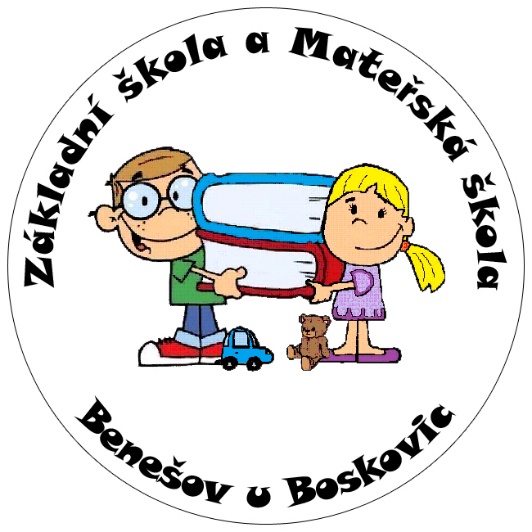 Základní škola a Mateřská škola Benešov,okres Blansko, příspěvková organizaceV Benešově dne 30. září 2014Předkládá: Mgr. Michal Balaščák   ředitel školyObsahZákladní údaje o školePřehled oborů základního vzdělávání a vzdělávací programyPřehled zaměstnanců školyZápis k povinné školní docházce a přijímání žáků do středních školÚdaje o výsledcích vzdělávání žákůÚdaje o prevenci sociálně patologických jevůÚdaje o dalším vzdělávání pedagogických pracovníků (DVPP) a ostatních pracovníků školyÚdaje o aktivitách a prezentaci školy na veřejnostiÚdaje o výsledcích inspekční činnosti provedené Českou školní inspekcí Základní údaje o hospodaření školy Údaje o předložených a školou realizovaných projektech financovaných z cizích zdrojů Základní údaje o MŠ Benešov1. Základní údaje o školeŠkolaZřizovatelSoučásti školyZákladní údaje o součástech školyMateriálně-technické podmínky školyÚdaje o školské radě2. Přehled oborů základního vzdělávání a vzdělávací programy2.1 Přehled oborů základního vzdělávání3. Přehled zaměstnanců školy3.1 Základní údaje o pracovnících školy3.2 Údaje o pedagogických pracovnících3.3 Odborná kvalifikace pedagogických pracovníků 3.4 Pedagogičtí pracovníci podle věkové skladby3.5 Údaje o nepedagogických pracovnících4. Zápis k povinné školní docházce a přijímání žáků do středních škol4.1 Zápis k povinné školní docházce4.2 Výsledky přijímacího řízenía) na víceletá gymnázia přijato: b) na SŠ zřizované krajem a církevní SŠ, které jsou ukončeny maturitní zkouškou, z devátých  ročníků přijato: c) na soukromé školy přijato:d) do učebních oborů (krajských i soukromých škol) ukončených závěrečnou zkouškou přijato:e) počet žáků, kteří ukončili povinnou školní docházku5. Údaje o výsledcích vzdělávání žáků5.1 Přehled o výsledcích vzdělávání žákůPřehled o prospěchu - II. pololetí 2013/2014Celkový přehledPřehled o chování – šk. rok  2013/2014Celkový přehled:5.2 Údaje o zameškaných hodinách – za šk. rok 2013/145.3 Údaje o integrovaných žácích:5.4 Organizace výchovně-vzdělávacího procesu školy5.5 Průběh a výsledky vzdělávání5.6 Materiální podpora výuky5.7 Vyučovací formy a metody5.8 Motivace žáků5.9 Interakce a komunikace5.10 Hodnocení žáků5.11 Hodnocení výchovného poradce                                                                                                  Karierní poradenstvíJako již tradičně každým rokem jsme žákům 8. a 9. ročníku a jejich rodičům průběžně poskytovali informace o tom, jak postupovat při volbě školy pro následné studium a jak úspěšně zvládnout přijímací řízení na střední školu či odborné učiliště. V rámci vyučovacího předmětu „Volba povolání“ jsme se zúčastnili akcí, které považujeme za důležitý „odrazový můstek“ při výběru budoucího povolání.  Jednalo se o návštěvu Úřadu práce v Blansku, burzu škol a dny otevřených dveří SŠ a SOU v Boskovicích, veletrh SŠ v Brně a exkurze do firem v okolí. Při návštěvě Úřadu práce v Blansku jsme se zamysleli nad potřebami dnešního trhu práce a nad nároky kladenými na absolventy škol při začleňování do pracovního procesu. Diskutovali jsme o tom, které obory studia mají v dnešní době šanci na uplatnění. Ve spolupráci s OPPP Blansko jsme žákům 9. ročníku zprostředkovali dotazníkové šetření PROFI ORIENTACE. Cílem tohoto šetření bylo zjistit, ke kterým oborům by měli žáci podle svých schopností a dovedností výběr školy směřovat. Profi orientace a následná konzultace výsledků s rodiči deváťáků proběhla na naší škole pod vedením Mgr. Michaely Raškové.	Do hodin Pracovních činností (Volba povolání) a dalších vyučovacích předmětů jsme zařazovali aktivity zaměřené na přípravu k přijímacímu řízení jako např. vyhledávání důležitých informací na stránkách středních škol, přípravu na „přijímačky“ z  Čj, M, Aj, testování studijních předpokladů, vyplňování přihlášek nanečisto, sestavení odvolání proti nepřijetí ke studiu, sestavení strukturovaného životopisu. Velmi prospěšnou průpravou žáků na budoucí povolání byly různé modelové situace, které v hodinách sehrávali. Žáci se například museli vžít jak do pozice žadatele o práci v konkurzním řízení, tak i zaměstnavatele. Naučili se potřebným vzorcům chování pro určité životní situace, a také sebereflexi a seberegulaci. Ze strany školy obdrželi rodiče veškeré potřebné informace a podklady pro vyplňování přihlášek, zápisových lístků, dodržování daných termínů a informace o opatřeních pro úspěšné zvládnutí přijímacího řízení na SŠ a SOU. Všichni žáci byli přijati ke studiu na vybranou školu a obor v 1. kole přijímacího řízení, 9 žáků v rámci přijímacího řízení, 3 žáci na odvolání.Práce s žáky se SVP:V loňském roce bylo vedeno 23 žáků s poruchami učení a výchovnými problémy. Tito žáci byli sledováni v OPPP – Vyškov, odloučené pracoviště Blansko a Boskovice. Žáci s poruchami učení měli možnost navštěvovat ve škole dyslektický kroužek zaměřený na kompenzaci a reedukaci jejich specifických vzdělávacích potřeb. Dyslektický kroužek navštěvovaly 4 dětí. Všem žákům sledovaným v OPPP bylo umožněno používání kompenzačních pomůcek v hodinách, požadavky na ně kladené byly v souladu s jejich reálnými možnostmi a schopnostmi. Ve všech případech byla žákům věnována pozornost ve formě individuálního přístupu a probíhala snaha, co nejvíce žáky motivovat k vyučovacímu procesu.Dva žáci a dvě žákyně naší školy byli vzděláváni dle IVP, jedna žákyně za přítomnosti asistenta pedagoga.  V rámci spolupráce s OPPP Blansko, garantkou pro naši školu Mgr. Kovářovou proběhla depistáž grafomotorických a logopedických obtíží v MŠ. Toto šetření bylo určeno předškolákům s cílem předejít výukovým potížím při nástupu školní docházky. Z 28 dětí, které se zúčastnily zápisu do 1. ročníku nastoupilo 23 dětí, 5 dětí má odklad školní docházky na doporučení PPP.Přestupky proti školnímu řádu:V loňském školním roce jsme neřešili žádné závažnější přestupky proti školnímu řádu.6. Údaje o prevenci sociálně patologických jevůV rámci prevence rizikového chování jsme letos pokračovali směrem, který udává Minimální preventivní program. MPP stanoví oblasti činností, které mají být rozvíjeny v rámci výchovně-vzdělávacího procesu ve všech ročnících základní školy.Školní rok jsme zahájili vydařeným vystoupením p. uč. Klemsy, který dětem hudební formou přiblížil svět drog a jeho zničující dopad nejen na samotného uživatele, ale i na jeho okolí. Představil jim tuto skutečnost na příkladu slavných osobností, které drogám propadly. Pro každý stupeň bylo využito jiné formy.Do výuky jednotlivých předmětů byla zařazována témata, která se vztahují k problematice společensky nežádoucích jevů. Snažíme se dětem nejen předávat informace, ale také u nich vytvářet postoj k projevům rizikového chování, který pak následně ovlivňuje jejich jednání a pomáhá jim zachovat se v různých situacích správným způsobem.V průběhu roku se nám podařilo zajistit materiály z Asociace Záchranný kruh. Jedná se o interaktivní materiály a pracovní listy, které jsou vhodné pro oba stupně ZŠ. Tyto materiály lze využít  např. ve Výchově ke zdraví (požáry, havárie, mimořádné události, osobní bezpečí, běžná rizika, terorismus). Prevence se v dnešní době vztahuje i na otázku xenofobie a rasismu. Získali jsme 7 kusů her MULTIPOLIS se dvěma příručkami a 1 kus hry EKOPOLIS s příručkou zaměřené na uvedenou problematiku. Kompletní přehled činností I. i II. stupně, které byly realizovány v průběhu školního roku, je zveřejněn na serveru ve složce PREVENCE. Na serveru jsou také k dispozici materiály pro realizaci výuky sociálních a komunikativních dovedností pro I. stupeň (Kočičí zahrada), materiál o spolupráci školy, policie a orgánu sociálně-právní ochrany dětí při řešení školní šikany, materiál o rizikovém chování dětí a o problematice sociálně znevýhodněných dětech, materiál o šikaně a jak postupovat v počáteční fázi, o individuálním výchovném plánu pro děti s rizikovým chováním, brožura o tom, jak zlepšit klima ve třídě a vztahy na II. stupni atd.V měsíci květnu jsme dvakrát přivítali lektora ELIM LETOVICE p. Kotoučka, který vedl besedy pro 8. a 9. ročník na téma “AIDS, SEX A VZTAHY“. Besedy byly podle názoru našich žáků perfektní díky profesionálnímu a přátelskému přístupu. I oblast sexuální výchovy je důležitou součástí informovanosti žáků. Eliminuje nejrůznější rizika spojená s touto oblastí lidského života.Reagujeme na různé podněty a snažíme se i pro  rodiče připravovat aktuální informace, včetně kontaktů, letáků, které jsou vyvěšeny na nástěnce a průběžně jsou doplňovány. P. třídní učitelky jsou informovány o novinkách buď osobně na poradě, nebo prostřednictvím pracovního mailu. Spolupracujeme i s mateřskou školou, která děti z hlediska prevence vzdělává v oblastech problematiky prevence úrazů, mezilidského chování, sexuální výchovy, bezpečného chování, apod.Provedli jsme mapování nežádoucích jevů v naší škole pro PPP Blansko. I letošní rok jsme spolupracovali s A- kluby ČR, o.p.s., žáci naší školy (8. + 9. ročník) se zúčastnili výzkumu, který mapuje vztah dnešní mládeže k návykovým látkám a hazardním hrám. 7. Údaje o dalším vzdělávání pedagogických pracovníků (DVPP) a ostatních pracovníků školy8. Údaje o aktivitách a prezentaci školy na veřejnosti8.1 Projekty8.1.1 Projekty I. stupněNoc s AndersenemNoc s Andersenem, která se konala 4. 4. 2014 si děti I. a II. třídy užily. Pro žáky I. třídy začala už odpoledne slavnostním pasováním na čtenáře v obřadní síni Obecního úřadu v Benešově. Děti však před tím musely předvést čtenářské dovednosti a složit slib čtenáře.
Ten pak stvrdily podpisem na pergamen. Pasování se ujali vyslanci pohádkové říše, princ a princezna. Největší radost děti měly z diplomů a z knížky„ Všechno letí, milé děti ” s osobním věnováním autora pana Jiřího Fixla. Potom už na děti a jejich rodiče čekala v nových prostorách knihovny paní Jaroslava Kolářová, která také večer přišla přečíst dětem nové příběhy Zdeňka Svěráka z knihy „ Pan Buřtík a pan Špejlička ”. Rodiče se s dětmi rozloučili až ve třídě, po ozdobení pohádkového stromu. Maminky i tatínkové četli pohádky, vystřihovali, lepili, radili dětem s malováním pohádky, a tak se strom každému povedl. Jednu pohádku jsme si promítli, další se pak četly, dokud všichni neusnuli. Po probuzení se děti pustily do pátrání po princezně na hrášku, která usnula ve školní družině. Pozvali jsme ji na koblížek a princezna dětem za odměnu rozdala památné pohlednice na Noc s Andersenem. A pak už všichni spěchali domů  podělit se s bohatými zážitky. Vždyť pro některé to byla první noc bez rodičů.Žáci II. třídy si připomněli Mezinárodní den dětské knihy návštěvou  Městské knihovny v Boskovicích, kde pro ně byla připravena beseda s názvem „Čtvrtek není jen den v týdnu“. Zábavnou formou se seznamovali s tvorbou spisovatele Václava Čtvrtka a jeho ilustrátorů. Noc s Andersenem se pro druhou třídu otevřela následující den  vyšetřováním detektivních případů s komisařem Vrťapkou.  Společně  s ním žáci vypátrali zloděje vzácné zlaté sošky památného buvola, ztraceného pádla a ohromného Tórova kladiva.  Sobotní ráno si  druháci zpestřili hledáním pokladu, který jim  komisař  v budově školy schoval.  Za jejich skvělé detektivní   schopnosti  byli odměněni  diplomy a průkazy detektiva.Dopravní výchovaDopravní výchova dlouhodobě patří mezi klíčové aktivity v oblasti bezpečnosti silničního provozu. Zvyšování ochrany života dětí v silničním provozu je jednou z priorit dopravní politiky Ministerstva dopravy ČR. Dopravní výchova je zaměřena na předávání jak teoretických znalostí, tak praktických dovedností dětí. Kvalitně pojatá dopravní výchova hraje významnou roli při budování hodnotového žebříčku dětí a mladých lidí, zásadně ovlivňuje postoje všech budoucích účastníků silničního provozu.Cílem dopravní výchovy, jejíž výuku ministerstvo dopravy iniciovalo na školách, je zvýšit bezpečnost na silnici a odbourat mýty o pravidlech silničního provozu. Tak jako ve všech oblastech, i zde je důležitá prevence. Žáci I. stupně se vzdělávají v dopravní výchově i v předmětech vzdělávací oblasti Člověk a jeho svět. V prvním, druhém a třetím ročníku se zabývají tématem Chodec, ve čtvrtém a pátém ročníku je to téma Cyklista. Ve čtvrtém ročníku také žáci každoročně absolvují povinnou výuku ve výukovém dopravním středisku a na dopravním hřišti v Blansku. Po úspěšném absolvování této výuky žáci obdrží cyklistický průkaz, který je opravňuje k samostatné jízdě na veřejných komunikacích. Jako každý rok se i na konci školního roku 2013/2014 uskutečnila na naší škole cyklistická dopravní soutěž, kterou si pro žáky prvního stupně připravili žáci devátého ročníku. Soutěž se skládá ze dvou částí, první je teoretická, kde žáci prokážou své znalosti v dopravním testu, druhá je praktická, ve které žáci absolvují jízdu zručnosti na jízdním kole. Výsledky dopravní soutěže jsou pak vyhlášeny na slavnostním ukončení školního roku. Projekt Zdravé zuby	Akce s názvem „Zdravé zuby“ je celorepublikový výukový program péče o chrup určený dětem na prvním stupni základních škol. Cílem projektu je zlepšit zubní prevenci a zdraví u dětí, a tak vytvořit předpoklady k zajištění zdravých zubů i u dospělé populace v budoucích letech. Letos proběhl již jeho 14. ročník a naše škola byla opět jeho součástí. Do projektu se zapojili druháci až páťáci, pro které žáci IX. ročníku připravili soutěžní úkoly týkající se této problematiky.8.1.2 Projekty II. stupněVe školním roce 2013/14 jsme navázali na výchovně vzdělávací akce a projekty z minulých let a věnovali se tématům propojující získané vědomosti s praktickým životem.Žáci devátého ročníku sehráli hlavní roli v projektu „Den Evropy“ realizovaném vždy na závěr školního roku. Jejich úkolem bylo získat a zpracovat informace o jednom z členských států EU a prostřednictvím prezentace jej přiblížit spolužákům z druhého stupně. Tentokrát se žáci zaměřili na Francii.Na výzkum z minulých let navázali žáci 8. ročníku v pokračování projektu „Počasí“, který sleduje významné meteorologické prvky v okolí školy.Pod názvem „Párty se Zdravou Pětkou“ se skrýval vzdělávací program společnosti Ahold pro žáky 2. stupně zaměřený na zdravý životní styl, především v oblasti zdravého stravování. Cílem programu je motivovat děti k automatickému přijetí zásad zdravé výživy a jejich přirozené implementaci do životního stylu. Naši žáci se s ním seznámili již v minulém školním roce a letos si jej s chutí připomněli.8.1.3 Mezinárodní projekty	V loňském školním roce se naší škole podařilo získat dvě velmi prestižní ocenění za mezinárodní projekt „ A virtual trip to our country“. Za práci na projektu přes aktivitu e Twinning obdržela naše škola národní certifikát kvality „Quality Label“ a evropský certifikát kvality „European Quality Label.“ Protože projekt probíhal ve spolupráci s projektem „Dráček družinářek“ zaměřeným na volnočasové aktivity dětí, byli jsme za inovativní způsob výuky jazyků ve spojení s reálnými potřebami regionu nominováni na jazykovou cenu Label, o kterou soutěžilo 9 škol z  České republiky. Ocenění a finanční podporu jsme sice nezískali, ale projekt naší školy bude  sloužit jako příklad dobré praxe ostatním školám  V  projektu „A virtual trip to our country“ spolupracovalo čtrnáct partnerských škol Evropy. Děti měly možnost aktivně využívat anglický  jazyk  a  ICT technologie při komunikaci s vrstevníky, ale také blíže poznat kulturu a životní styl zúčastněných zemí.  Výstupy z projektu a ukázky spolupráce s místními provozovnami a spolky jsme pravidelně zveřejňovali v prostorách altánu za školou.	 V průběhu roku 2013/2014 probíhaly na naší škole souběžně dva další mezinárodní projekty. Mladší děti si vyměňovaly vědomosti z přírodovědy s dětmi ze Slovenska při  společném   sdílení  témat „Hory, rybník, les a louka“ v českém, slovenském a anglickém jazyce.  Starší žáci si pro činnost e Twinningového kroužku vybrali téma „English around us“ Na situacích z běžného života si uvědomovali, že se s anglickým jazykem dnes setkávají  na každém kroku. Všímali jsme si veřejných nápisů, nápisů na zboží a na  oblečení, pracovali jsme s texty populárních písní, hledali jsme původ  oblíbených svátků, překládali jsme  recepty  tradičních jídel. Do projektu jsme vstupovali s myšlenkou  vytvořit si vlastní trička s anglickými nápisy,  která bychom si pak s projektovými partnery vzájemně vyměnili. Tato myšlenka se nám podařila uskutečnit. Výměna a zpracování námětů probíhala přes aktivitu e Twinning, s projektovými  partnery jsme se také pravidelně setkávali v rámci videokonferencí  přes skype. 8.2 Kulturní akcePříchod zimy do Benešova máme již třetí rok spojený se školní akademií. Letos proběhla netradičně na sklonku podzimu 28. listopadu, počasí však bylo vskutku zimní. Slavnostní program zahájily děti z mateřské školky, které se představily se svým „tancem princezen.“ Následovala návštěva přímo z pekla - „čertíci“ v podání prvňáčků, druháci předvedli pásmo „Řemesla ve hře, písni a tanci“. Třeťáci ukázali svoje znalosti angličtiny a provedli nás ročními obdobími. Po přestávce nám zatančily děti ze 4. a 5. ročníku country tanec s názvem „Zuzana“. Po nich následovalo společné vystoupení žáků druhého stupně, které nám pomocí básniček, scének a tanečních čísel, přiblížilo dění ve škole. Žáci 1. st. se svými vyučujícími navštívili 4. 2. 2014 brněnské divadlo Radost, které dělá vskutku čest svému jménu a zajistilo našim dětem radostné a veselé představení. Mach a Šebestová je jedním z nejpopulárnějších kreslených seriálů pro děti. Jejich dobrodružství jsou vděčná a přitažlivá a nezklamala ani na jevišti. Kouzelné utržené sluchátko fungovalo i v Radosti, a tak jsme mohli zažít, jak měl Kropáček angínu, jaké má paní Kadrnožková potíže se sousedy kvůli nezbednému Jonatánovi nebo jak jela III. B na školní výlet, kde na ni čekalo neuvěřitelné pirátské dobrodružství. Ve čtvrtek 27. 3. 2014 navštívil naši školu kouzelník popleta se svým představením „Magic show“. Na programu byla kouzla s provazy indickým fakírů, Guberlantův kouzelný deštník, záhadná esa, cvičené hrdličky a morčátko, hlavolamy aj. Dramatický kroužek při naší škole si již pátým rokem připravil divadelní představení nejen pro žáky ZŠ a MŠ pohádku a místní veřejnost. Opět se jednalo o žánr nejvděčnější a oblíbený, divadelníci secvičili pohádku „O statečném Petrovi“. Kromě již zkušených herců se do přípravy další hry zapojili i noví žáci. Představení jsme sehráli ve čtyřech reprízách. Již tradičně mohla zhlédnout pohádku veřejnost v Benešově a v Okrouhlé. Protože jsme se v předcházejícím roce setkali s velmi kladným ohlasem v Domově pro seniory, rozhodli jsme se opět zavítat mezi nejstarší spoluobčany a zpestřit jim podzim jejich života, což se nám k naší velké radosti podařilo. A protože každý ročník našeho divadelního působení provází něco nového, pozvali jsme letos na představení žáky 1. stupně ZŠ Protivanov, kterým se pohádka velmi líbila a odjížděli s příslibem, že nás v příštím roce opět rádi navštíví.8.3 Soutěže a olympiády Olympiáda v českém jazyce: Hana Přikrylová – 11. místoOlympiáda v anglickém jazyce:kategorie: Michaela Kováčová – 11. místokategorie: Monika Koudelková – 7. místoOlympiáda v německém jazyce:kategorie: Anna Zemánková – 4. místo                 Lucie Konečná – 7. místokategorie: Petra Luňáčková – 7. místo                  Hana Přikrylová – 9. místoDějepisná olympiáda na téma „Město v proměnách času“Petra Luňáčková – 7. místoMarek Čech – 30. místoBiologická olympiáda na téma „Barvy v přírodě“kategorie: Lucie Konečná – 6. místo                  Anna Zemánková – 10. místokategorie: Hana Přikrylová – 15. místo                  Filip Zatloukal – 18. místoZeměpisná olympiáda na téma „Přírodní katastrofy“Lukáš Ošlejšek – 7. místoMichaela Kováčová – 7. místoMarek Čech – 14. místoMatematická olympiádaLukáš Ošlejšek – 3. místoPythagoriádaAnna Zemánková – 8. ročníkSoutěž Mladých zdravotníkůdružstvo 1. stupně - 3. místodružstvo 2. stupně - 4. místo8.4 Výuka jazykůJazykové vzdělávání; Studijní a poznávací výjezdy naší školy	Loňský  školní rok zahájilo 9 žáků naší školy výjezdem za poznáním pamětihodností a životního stylu Francie. Program týdenního pobytu  byl opravdu pestrý. První tři dny ve Francii jsme  strávili v partnerské škole Maison Familliale et Rurale les Deux Vals, Les Fins, v regionu Franche – Comté,  v blízkosti hranic se Švýcarskem. Během pobytu zde měli žáci možnost poznat školní výuku, způsob stravování a další zvyklosti typické pro život dětí v běžné francouzské škole. V rámci výletů do okolí školy  jsme  navštívili  sýrárnu a   zhlédli  postup při výrobě sýra Comté, ochutnali  jsme švýcarskou čokoládu přímo během výrobního provozu, poznali  pozadí  produkce masných výrobků a uzenin a   byli  jsme pozváni i do místní likérky a rodinné farmy v okolí. Čtvrtý den jsme se  rozloučili s přáteli v partnerské škole a vyrazili do  hlavního města Francie. Cestou se zastavili na krátkou návštěvu v  Besansonu, města s hodinářskou tradicí a rozvinutým vinařstvím, se středověkou citadelou a rodnými domy Victora Huga a bratří Lumierů. Ještě jedno významné místo nebylo možné cestou do Paříže minout, a to gotickou katedrálu Pany Marie v Remeši, významnou památku zapsanou v seznamu UNESCO.  Děti se samozřejmě nejvíce těšily na Eiffelovu věž, ale svou velkolepostí je okouzlily i ostatní slavné pamětihodností  Paříže: např. Montmartre s  bazilikou Sacré- Coeur, katedrála Notre -  Dame,moderní obchodní čtvrt La Défense, obraz Mony Lisy v muzeu Louvre,Pantheon, Invalidovna, náměstí Vendóme, Vítězný oblouk, Lucemburské zahrady,  muzeum vědy a techniky Cidé des science et I´índustrie  a mnoho dalších. Tento výlet proběhl ve spolupráci s Gymnáziem v Rájci – Jestřebí.	V úvodu každého mezinárodního projektu představujeme partnerům Českou republiku a její hlavní město, které je všeobecně považováno za jedno z nejkrásnějších měst v Evropě. Napadlo nás, že bychom mohli město přezdívané „Praha stověžatá“, „Matka měst“ nebo „Zlatá Praha“ představit partnerům trochu jinak, než pomocí informací dostupných v učebnicích či na internetu. Rozhodli jsme se do hlavního města Prahy s členy projektového kroužku skutečně vypravit. K třídennímu putování za krásami města Prahy jsme si vybrali termín pololetních prázdnin. V těchto dnech zde probíhá akce „Ledová Praha“ pořádaná neziskovou organizací Pionýr  a  nadací „Dětem 3. tisíciletí“. Tato aktivita je určena dětským oddílům, rodinám s dětmi a školám, které se v období pololetních prázdnin chtějí pobavit a také si rozšířit své vědomosti o pražských kulturních památkách. Díky množství spolupracujících institucí nabízí Ledová Praha možnost prožít tři dny v hlavním městě, poznávat jeho historii, památky, navštěvovat muzea i nejrůznější turistické atrakce a to vše za velmi zvýhodněné ceny za dopravu, ubytování, stravu i vstupy. Program našeho pobytu v Praze byl opravdu nabitý.  Navštívili jsme Vyšehrad, Petřín, Hradčany, Staré Město, Nové Město, Muzeum Karlova mostu, Botanickou zahradu, Království železnic, Náprstkovo muzeum a Muzeum miniatur.  Nezapomenutelným zážitkem pro všechny z nás byla návštěva ateliérů České televize na Kavčích horách. Zde jsme si mohli vyzkoušet práci s filmovou kamerou, a dokonce jsme se na několik minut ocitli přímo na natáčení televizního pořadu „ Planeta YÓ“.   Cennou zkušeností pro děti byly i další zážitky jako cesta vlakem, přesuny metrem a MHD, nocování v hostelu Elf a hospodaření s penězi při nákupu jídla a suvenýrů.  Rodilá mluvčí Michelle Kierzkowski v hodinách anglického jazyka	V posledních třech měsících školního roku bylo pro nás každé pondělí tak trochu „australské“. Přijížděla k nám rodilá mluvčí z Austrálie Michelle Kierzkowski, se kterou jsme do hodin anglického jazyka zařazovali aktivity motivující žáky k praktickému a přirozenému užívání angličtiny. Naše děti získaly kontaktem s Michelle neocenitelnou životní zkušenost, hodiny jsme si vzájemně užívali, a dokonce jsme byli rodilou mluvčí pochváleni za znalosti a otevřený přístup k ní i cizímu jazyku.	S výukou anglického jazyka začínáme od 1. třídy. Kromě 1 hodiny angličtiny týdně se snažíme do výuky některých vyučovacích předmětů zařazovat jazykové chvilky. Tato aktivita se nám velice osvědčila, stejně tak jako hodiny s rodilou mluvčí u takto malých dětí. Michelle navštěvovala hodiny angličtiny 1. – 9. ročníku, dle předem domluveného programu hodiny s jednotlivými vyučujícími. Přivážela s sebou knihy a materiály na doplnění výuky o praktické ukázky. Naši nejmenší školáci s rodilou mluvčí trénovali výslovnost slovní zásoby při četbě a hraní jednoduchých pohádek, zpívání písniček s pohybovým doprovodem a hrách zaměřených na daná témata. Opakovaným setkáváním s Michelle zautomatizovali používání pozdravů a jednoduchých konverzačních obratů zdvořilostní komunikace. Starší žáci si s Michelle vyzkoušeli skutečnou konverzaci s cizincem při sehrávání různých modelových situacích z každodenního života.	Michelle se zajímala o českou kuchyni. Propojili jsme tedy mezipředmětové vztahy, některá jídla si společně s Michelle připravili a postup přípravy přeložili do anglického jazyka. V hodinách s Michelle se žáci také dozvěděli spoustu zajímavostí o životě a zvyklostech v Austrálii, které porovnávali s životem v naší zemi. Na uplynulé chvíle v pondělních hodinách anglického jazyka budeme rádi vzpomínat.	. 8.5 Environmentální výchova	Environmentální výchova je realizována začleněním konkrétních témat do náplně jednotlivých vyučovacích předmětů, zapojením žáků do soutěží a vzdělávacích akcí s environmentálním zaměřením.	Mezi tyto akce patřil i Den přírodních věd pořádaný v ZOO Brno ve spolupráci se Střední školou chemickou Brno. Své znalosti nejen o přírodě si tu ověřily i týmy z naší školy.	Ve čtvrtek 13. března nám pracovnice vědeckého výukového centra Masarykovy univerzity přijely představit projekt Bioskop. Mottem této vzdělávací akce je čínské přísloví: „Slyšet a zapomenout. Vidět a pamatovat si. Vyzkoušet a pochopit.“ Celý kurz byl proto zaměřen na praktickou část, kdy si děti vyzkoušely práci vědců na vlastní kůži. Objektem jejich zkoumání se stala DNA. Z dvouhodinového programu si pak žáci domů odnesli nejen nové poznatky ale i vlastnoručně izolované rostlinné DNA. Tato akce byla pro všechny účastníky dalším jasným důkazem, že věda může být poučná i zábavná. 	A protože se projektové vyučování osvědčilo a líbilo, dohodli jsme se s pracovnicemi výukového centra MU na jeho realizaci pro 2. – 5. ročník. I mladší žáci si tak mohli vyzkoušet práci v laboratoři na vlastní kůži. 	Ve středu 30. dubna jsme si opět připomněli svátek Země – „Den Země“. Deváťáci si pro své mladší spolužáky připravili stanoviště z různorodými aktivitami a úkoly, na kterých se během dne vystřídaly všechny děti. Jaké úkoly žáky čekaly? Přírodovědná křížovka, třídění odpadu, poznávání přírodnin pomocí hmatu, ekologické pexeso a řada dalších.	Žáci 8. ročníku se v rámci výuky fyziky a přírodovědného semináře zapojili do soutěže Malá energetická akademie, kterou pořádá energetická společnost E.ON. Za výbornou práci byli žáci vyhodnoceni a získali tak 1. místo, kterému náležela věcná odměna v celkové hodnotě 13 000,- Kč. Jak si žáci výhru užili? První červnový pátek vyrazili do Sport Parku Hrubá Voda u Olomouce, kde si zařádili na parádní bobové dráze, zahráli diskgolf a jiné hry.	Ve školním roce jsme také podnikli několik exkurzí. S žáky 7. a 8. ročníku jsme navštívili interaktivní expozici „Příroda Olomouckého kraje“ v prostorách Vlastivědného muzea Olomouc. Žáci 6. ročníku se vydali do blízkých Sloupsko-šošůvských jeskyní. Zpestřením výuky fyziky a zeměpisu pro žáky 7. a 8. třídy byla vycházka k větrné elektrárně v Drahanech. Elektrárnu provozuje firma Eldaco, jež nám již druhým rokem vyšla vstříc a umožnila žákům nahlédnout i do zázemí tohoto zařízení.8.6 Multikulturní a mediální výchova	Ve čtvrtek 7. listopadu se výuka zeměpisu na 2. stupni nesla v duchu multikulturní a globální výuky. Pracovníci agentury ARPOK z Olomouce připravili pro naše žáky dva výukové bloky. Pro šesťáky a sedmáky byl určen program „Jiný kraj, jiný mrav“, ve kterém žáci nakoukli pod pokličku jinakosti, stereotypům a předsudkům, které má každý z nás v sobě. V programu s názvem „Pevnost Evropa“ nahlédli osmáci a deváťáci do problematiky migrace do Evropy a seznámili se se základními pojmy spojenými s migrací.	V závěru školního roku navštívili žáci 9. ročníku Židovské město Boskovice a žáci 6. a 7. ročníku zhlédli multimediální projekci Planeta Země 3000 v Boskovicích.8.7 Sportovní akceV květnu si žáci I. tříd už tradičně změřili síly na olympiádě ve Velkých Opatovicích. Z každé třídy soutěží maximálně 10 žáků ve čtyřech disciplínách. Aby dětem nebylo líto, že se neumístily na předních příčkách, vyhodnotili jsme si nejlepší sportovce ve třídě. Děti převzaly diplomy a drobné dárečky v altánu a prožily navíc netradiční tělesnou výchovu.V pátek 6. června 2014 se vybraní žáci 2. až 5. ročníku zúčastnili atletického víceboje, který se konal v Kunštátě. Do sportovního areálu přijelo soutěžit kolem 250 dětí z 16 základních škol. Děti soutěžily ve čtyřech kategoriích – první dvě kategorie tvořili mladší žáci a mladší žákyně (2. a 3. ročník), do dalších dvou kategorií byli zařazeni starší žáci a starší žákyně (4. a 5. ročník). Soutěžící všech čtyř kategorií se utkali v běhu na 50 m, 400 m a 600 m, v hodu kriketovým míčkem a ve skoku do dálky. Na vynikajícím třetím místě se umístila naše starší žákyně Iveta Čechová v hodu kriketovým míčkem. Na předních místech se umístili i starší žáci v běhu na 50 m, a to David Minx a Erik Langr. V běhu na 400 m se na desátém místě umístila Natálie Honzírková a velmi dobrý výkon podal i Erik Langr v běhu na 600 m.          Žáci 2. stupně si opět změřili své síly v přehazované a florbale se svými vrstevníky z okolních škol. V prosinci se žáci 8. a 9. ročníku vydali do ZŠ Žďárná, v červnu pak žáci 6. a 7. ročníku do Protivanova. Nejlépe se dařilo mladším dívkám, které turnaj v přehazované vyhráli.8.8 Školní družina	Ve školním roce 2013/14 navštěvovalo školní družinu 25 dětí z Benešova, Okrouhlé a Kořence. Společně strávený čas jsme si užili při výtvarné a konstruktivní činnosti a při hrách, využívali jsme zahradu mateřské školy, tělocvičnu, a také jsme podnikali vycházky do okolní krásné přírody. Pokud nám počasí dovolilo, využívali jsme i náš altán a hrací prvky v jeho blízkosti. Naše činnost, výrobky a jiné společné momenty může veřejnost sledovat na webových stránkách naší školy. Aktivity školní družiny jsou tvořeny dle ŠVP pro ŠD.Ke konci školního roku přistoupilo ředitelství školy po dohodě se zřizovatelem k vytvoření II. oddělení školní družiny z důvodu vysokého počtu zájemců. Nové oddělení funguje v prostředí běžné třídy a je pro svou činnost vybaveno jak hrami, tak i výtvarnými pomůckami. V současné době je kapacita obou oddělení školní družiny 49 dětí.Děkujeme obci za pomoc a podporu při realizaci II. oddělení, rodičům i SRPŠ za spolupráci při různých aktivitách.9. Údaje o výsledcích inspekční činnosti provedené Českou školní inspekcíVe školním roce 2013/2014 neproběhlo v naší škole žádné inspekční šetření ČŠI.10. Základní údaje o hospodaření školyÚdaje jsou uvedeny za kalendářní rok 2013.Škola je příspěvkovou organizací financovanou ze státního rozpočtu Krajského úřadu Jihomoravského kraje a rozpočtu zřizovatele – Obcí Benešov.Největší položky čerpání: náklady na provoz školy, mzdy zaměstnanců a modernizaci vybavení                  školy, podrobný rozpočet je uložený u p. hospodářky.Podrobná zpráva o hospodaření je předkládána každoročně zřizovateli a je provedena kontrola členy finanční komise Obce Benešov.11. Údaje o předložených a školou realizovaných projektech financovaných z cizích zdrojů11.1 EU peníze školám 	Základní škola je od roku 2011 zapojena v projektu EU peníze školám v rámci operačního programu Vzdělání pro konkurenceschopnost. Cílem projektu je podpořit rozvoj výuky: inovací a zkvalitněním výuky prostřednictvím ICT v oblastech „Jazyk a komunikace“, „Matematika a její aplikace“ a „Informační technologie“inovací a zkvalitněním výuky v oblasti přírodních vědvzděláváním pedagogických pracovníků pro oblast digitálních technologiívzděláváním učitelů cizích jazyků	Zlepšení a inovace výuky v těchto oblastech bude dosaženo metodickým vzděláváním pedagogických pracovníků, tvorbou a následným používáním nových metodických pomůcek a učebních materiálů a nákupem nových metodických materiálů a pomůcek.11. 2 Podpora přírodovědného a technického vzdělávání na ZŠ a SŠ	V tomto školním roce se naše základní škola spolu s dalšími základními školami z regionu zapojila do dlouhodobého projektu „Podpora přírodovědného a technického vzdělávání na ZŠ a SŠ“. V rámci projektu naše škola navázala spolupráci se Střední odbornou školou a Střední m odborným učilištěm André Citroëna v Boskovicích. Cílem projektu je podpořit a popularizovat technické a přírodovědné vzdělávání mezi žáky 8. a 9. ročníků základních škol a tím zvýšit jejich zájem o technické obory vzdělávání. Projekt bude realizován v období říjen 2013 – červen 2015. Významnou součástí projektu jsou výukové dny, ve kterých je pro žáky základních škol připravena názorná a prakticky zaměřená výuka v prostorách střední školy.12. Základní údaje o MŠ BenešovHodnocení školního roku 20013/14K 1. září bylo přijato 25 dětí, z toho 11 chlapců a 14 děvčat. Do 1. třídy základní školy odchází 9 dětí, 2 děti budou mít odklad školní docházky.Průměrná docházka dosahovala 19,5 dětí. Nejnižší průměrná docházka byla v měsíci lednu z důvodu nemocnosti dětí.Hodnocení podmínek vzděláváníVěcné podmínky	V interiér MŠ byly vyměněny  tři skříňky určené na hračky pro děti. Životospráva	Všechny děti si donesly z domova vlastní hrníčky. U předškoláku se nám podařilo návyk pití docela vytvořit. Mladším dětem musí být důležitost pití neustále připomínána. Dětem byly k pití nabízeny již i slazené a neslazené minerální vody. 	Individuálními pohovory s rodiči a dotazníkem jsme zjistili stravovací návyky jednotlivých dětí a rodin.Psychosociální podmínky	Zavedly jsme nové diagnostické listy pro nové děti, do kterých postupně zapisujeme vzdělávací pokroky dětí. Více jsme se zaměřily na individuální práci s dětmi, zvláště předškoláky. Do tematických plánů uvádíme individuální úkoly pro děti.	Po zápisu do MŠ probíhal úspěšně adaptační program pro děti, kterým bylo vydáno Rozhodnutí o přijetí do MŠ. Dětem a jejich rodičům byla umožněna postupná adaptace na nové prostředí a situaci a to každé úterý v odpoledních hodinách.Organizace	Zavedením postupných svačin ve třídě MŠ jsme vytvořili větší časový prostor pro spontánní hru a aktivity dětí. Rodiče přivádějí děti do 8 hodin a mají možnost účastnit se ranních činností dětí. V zimních měsících jednou týdně využíváme tělocvičnu školy k pohybovým aktivitám.Personální a pedagogické zajištění	Pokračujeme ve spolupráci s PPP Blansko. Také jsme využili nabídku poradny ke zjištění úrovně školní připravenosti dětí na vstup do 1. třídy v oblasti výslovnosti a grafomotorických dovedností.	Mezi rodiči a pedagogickými pracovnicemi je vytvořen partnerský vztah. Děti i rodiče se cítí ve škole dobře.  Obě učitelky nabízí rodičům poradenskou službu. Rodiče mají zájem o vzdělávací pokroky svých dětí.Spoluúčast rodičů	Rodiče se spolupodíleli na dění v mateřské škole. Proběhly dvě třídní schůzky s rodiči, o jejich průběhu je proveden zápis a prezentace.	Ve spolupráci s rodiči proběhlo Vánoční tvoření a Velikonoční dílna. Děti se svými rodiči vyráběly dekorace a svíčky, zdobily vajíčka.  Zúčastnění byli odměněni drobnými dárky ze SRPŠ. Hodnocení vzdělávacího obsahu	Celý roční program nesl název „S úsměvem a v pohodě“.  Šest integrovaných bloků se týkalo aktivity, identity, společenství, zdravého životního stylu, poznatků a tradic. V jednotlivých tematických částech bylo plněno 44 kompetencí a 47 dílčích cílů, které vycházely ze zájmů, činnosti dětí a dění ve společnosti. Většina kompetencí byla plněna průběžně v podtématech. Ne vždy se nám podařilo naplnit kompetence a dílčí cíle formou metod prožitkového učení. 	Tematické části: Do školky se těšíme, Pouť, Dráčku letíš do obláčku, Sbíráme plody podzimu, Přišel k nám čert s Mikulášem, Vánoce a Tři králové, Připravujeme se k zápisu, Cestujeme kolem světa, Slavíme masopust Moje tělo, Na čem jezdíme, Veselé velikonoce, Rodina, Kde pracují rodiče, Staráme se o ptáčky, Poznáváme kytičky. Do integrovaného bloku Pyramida zdraví byla zařazena Prevence k předcházení úrazům a kouření. 	V období zimy pro pohybové aktivity cíleně využíváme tělocvičnu.   	Zaměřili jsme se na rané seznamování dětí se základy anglického jazyka hravou formou s využitím maňásků Sáry a Jacka. Od měsíce března k nám pravidelně, v pondělí, přijížděly dvě děvčata z Austrálie, jejichž maminka působí v ZŠ jako rodilá mluvčí AJ. Tahle rodina byla pro děti vzorem při seznamování s AJ. V této aktivitě měly děti možnost nahlédnout do jiných kultur, jako možnost uvědomit si existenci různých jazyků, jako podnět k tomu, aby dítě vnímalo znalost více jazyků jako samozřejmost a bylo tak k jeho učení přirozeně motivováno. Společně s dětmi jsme vytvořily pravidla společného soužití ve třídě, ale ne všechny děti je dokázaly dodržovat. Děti měly dostatek prostoru pro spontánní hru a její rozvinutí a dokončení. Podle charakteru činnosti jsme pracovali skupinově a individuálně a občas frontálně. Často mezi dětmi docházelo k neshodám, nevhodné chování či vzájemnou komunikaci mezi dětmi jsme nepřehlíželi, ale nechali děti problém vyřešit samy.    	Všichni předškoláci plnili individuální úkoly pracovního sešitu Kuliferda -grafomotorika, orientace, jazyková průprava…. Největší problém u dětí před vstupem do 1. třídy vidím ve výslovnosti, i když 4 děti navštěvovaly logopeda. Dětí neumí používat hlásky v běžném projevu a tím tedy zatím nedošlo k automatizaci výslovnosti hlásek v mluvním projevu.   	Ve spolupráci s MAS Boskovicko PLUS jsme se zapojili do projektu Technické školky. Hlavním cílem projektu je vzbudit u dětí zájem o technické vědy. V rámci tohoto netradičního projektu se děti učily pracovat s nářadím, rozvíjely své technické dovednosti i porozuměly základním poznatkům vědy a techniky. Hravou formou jsme rozvíjeli u dětí technické myšlení za pomoci skutečného nářadí (šroubováky, klíče, kladiva, lupénkové pily), pomůcek (šrouby, matice, pravítka) a materiálu (balsové dřevo). Do projektu bylo zapojeno 10 starších dětí.   	V rámci  úzké spolupráce s místním sborem dobrovolných hasičů jsme se zapojili do soutěže „Hasiči očima dětí“.    	Naší oblíbenou činností se staly turistické vycházky do okolí Benešova, Pavlova, Čertovy skály, Meteorologického radaru Skály, Řehořkova Kořenecka a koňské farmy.Již tradičně jsme navštívili Vodníkovo království a dětské hřiště v Hrádkově.  	V rámci tradičního Mikulášského a Velikonočního blahopřání v obci jsme navštívili místní firmy a organizace. Děti zazpívaly, zarecitovaly a předaly drobné dárky, které vyrobily.V předvánočním čase jsme si připomněli tradiční vánoční zvyky jako rozkrojení jablíčka, pouštění ořechových lodiček, zdobení vánočního stromku, pečení perníčků, tvoření svíček z včelího vosku.   	Společně se svými kamarády z Okrouhlé a Kořence jsme zhlédli divadelní představení „O řepě, Ostatečném Petrovi a Kouzelník,“ které nám zahrála divadelní společnost z Brna.    	Děti vystoupily na Večeru pro důchodce v obci, na Školní akademii školy jako princové a princezny. Oblibě se těšil Oranžový den. V tento den přišly děti v této barvě oblečeny. Experimentovaly a hrály si se vším, co bylo oranžové.Další vzdělávání -  pedagogické pracovnice MŠ se zúčastnily následujících seminářů: 			 Rozvoj matematických představ a dovedností v předškolním věku Pohádka nás naučí Neurotické projevy dětí 			 Projekt Technické školkyŠkola v průběhu školního roku neřešila žádné stížnosti a nepracovala s žádnými informacemi, podléhajícími utajení.V Benešově dne:  22. 9. 2014                             	           Mgr. Michal Balaščák								   	 ředitel školy v. r.		Školská rada schválila dne: 6. 10. 2014     		           Mgr. Lubomír Šín								   	 předseda ŠR v. r.název školyZákladní a Mateřská škola Benešov, okres Blansko, příspěvková organizaceadresa školyBenešov 155, 679 53 Benešovprávní formapříspěvková organizaceIČO62077520IZO102 007 390identifikátor školy600 106 152ředitel školyMgr. Michal BalaščákkontaktTel: 516 467 208     e-mail: název zřizovateleObec Benešovadresa zřizovateleBenešov, 679 53 BenešovkontaktTel: 516 467 324e-mail: starosta@obenesov.czNázevKapacitaZákladní škola200Mateřská škola25Školní družina25Školní jídelna270Součást školyPočet třídPočet dětí / žákůPočet žáků na třídu1. stupeň ZŠ472182. stupeň ZŠ45213Školní družina12525Mateřská škola12525Učebny10Odborné pracovny, knihovna, multimediální učebna jedna z priorit strategie školy, během roku vytvořeny odborné učebny pro CJ, přírodovědné předměty a odborná učebna ICT zmodernizována a navýšen počet pracovních míst na 19Odpočinkový areál, zahrada, hřištěrelaxační koutky, zahrada MŠ oplocená, les, výstavba altánu v areálu školy, vnitřní dovybavení ŠDSportovní zařízenítělocvična - sportovní hala, travnaté hřiště pod školou, sport. vybavení doplněno o sportovní náčiníŽákovský nábytekpostupná modernizace šk. nastavitelného šk. nábytku dle možností školy, v tomto roce vybaveny další 2 třídy Vybavení učebními pomůckami,  sportovním nářadím apod.zastaralé, průběžně se obnovuje - dle možností dokoupení nových Vybavení žáků učebnicemi a učebními textyvyhovující, nové učebnice, prac. sešity, nové regionální učebnice ve spolupráci s MAS BoskoviceVybavení kabinetů, laboratoří a učeben pomůckamipostupná průběžná obměna či doplnění, čerpáno z ONIV, EU peníze školámVybavení školy audiovizuální a výpočetní technikouprůběžně se obnovuje dle možností, 3 interaktivní tabule s příslušenstvím, 1 učebna ICT s 19 pracovními místy, 3 přenosné diaprojektory s příslušenstvím,4 PC sestavy v kabinetech vyučujících,PC sestava s tiskárnou a kopírkou ve sborovně, kopírka v jazykové učebně, vizualizérKomentář: 3 učebny na ZŠ vybaveny interaktivní tabulí, doplněna učebna IT na přijatelný stav, vybavení školy doplněno další digitální technikou a přístroji z evropských peněz na jednotlivých pracovištích a kabinetechKomentář: 3 učebny na ZŠ vybaveny interaktivní tabulí, doplněna učebna IT na přijatelný stav, vybavení školy doplněno další digitální technikou a přístroji z evropských peněz na jednotlivých pracovištích a kabinetechDatum zřízení12. 10. 2000 - zřizovací listinaPočet členů školské rady 9, zvoleni 06/2014KontaktPředseda: Mgr. Lubomír ŠínObor vzděláníPoznámkyZařazené třídyŠVP „Vzděláním k porozumění“ŠVP  ZV1., 2., 3., 4., 6., 7., 8., 9.Počet pracovníků celkem20Počet učitelů ZŠ10Počet učitelek MŠ2Počet vychovatelek ŠD2Počet provozních zaměstnanců ZŠ6Pedagogičtí pracovníciFunkceÚvazek.Stupeň vzdělání1ředitel1VŠ1VP – uč. 1 .st.1VŠ4učitelka - 1. st.4VŠ4učitelka - 2. st.4VŠ2učitelka - MŠ2SŠ1vychovatelka/učitelka0,5 + 0,5VŠ             1vychovatelka/asistent 0,5 + 0,5VŠOdborná kvalifikace%Učitelé 1. stupně            100Učitelé 2. stupně            100Učitelky MŠ            100Do 35 letDo 35 let35 – 45 let35 – 45 let45 – 55 let45 – 55 letnad 55 letdo důch. vekunad 55 letdo důch. vekuv důchod.věkuv důchod.věkuCelkemCelkemmužiženy3muži0ženy5mužiženy4muži1ženy1mužiženymuži1ženy13Ostatní pracovníciFunkceÚvazekStupeň vzdělání1účetní + vedoucí ŠJ0,7 + 0,3SOŠ1školník + topič1 + 0,5vyučen2uklízečka1 + 0,75vyučen2kuchařka2 + 0,25vyučenPočet prvních třídpočet dětí přijatých do prvních třídz toho počet dětí starších 6ti let(nástup po odkladu)počet odkladů pro  školní rok 2014/1512305z pátého ročníkuze sedmého ročníkugymnázia zřizovaná krajem00soukromá gymnázia00církevní gymnázia00gymnáziaobchodníakademiezdravotní školyprůmyslovéškolyostatní střední školystřední odb. učilištěcelkem202150    10gymnáziaobchodníakademiezdravotní školyprůmyslovéškolyostatní střední školystřední odb. učiliště celkem0000000z devátých ročníkůz nižších ročníků20Počet žáků, kteří ukončili povinnou školní docházku a odešli ze školyPočet žáků, kteří ukončili povinnou školní docházku a odešli ze školyv devátém ročníkuv nižším ročníku                                   12                                    0I. stupeňPočet žákůProspěloProspělos vyznamenánímNeprospěloPočet žáků s dostatečnouI.1901900II.1101100III.1701700IV. - 4. ročník        1201200      - 5. ročník1331000Celkem7236900II. stupeňPočet žákůProspěloProspělo s vyznamenánímNeprospěloPočet žáků s dostatečnouVI.1641200VII.95403VIII.158701IX.126602Celkem52232906Počet žákůProspěloProspělos vyznamenánímNeprospěloPočet žákůs dostatečnou1. stupeň72369002. stupeň52232906Celkem124269806I. stupeňPočet žákůPochvaly TUPochvaly ŘŠNapomenutíDůtky TUDůtky ŘŠI.1920000II.1100000III.1770400IV. -  4. ročník1250000      -  5. ročník1330000Celkem72170400II. stupeňPočet žákůPochvala TUPochvala ŘŠNTUDůtka TUDůtka ŘŠ2. stupeň3. stupeňVI.165000000VII.97000000VIII.1510000000IX.126000000Celkem5228000000Počet žákůPochvala TUPochvala ŘŠNTUDůtkaTUDůtkaŘŠ2. stupeň3. stupeň1. stupeň72170400002. stupeň5228000000Celkem12445040000Počet omluvených hodinPočet omluvených hodin na žákaPočet neomluvených hodin1. stupeň4 49762,4602. stupeň4 95495,270Celkem9 45176,210Druh postižení:Počet žákůSluchové postižení0Zrakové postižení0S vadami řeči0Tělesné postižení0S kombinací postižení0S vývojovými poruchami učení2S vývojovými poruchami chování2Zdravotní znevýhodnění 4rozvrh hodin (psychohygiena)dodržovánovzdělávání žáků se speciálními vzdělávacímiplněno dle závěrů PPPvzdělávání mimořádně nadaných žákůakceptovánoškolní řád, klasifikační řádpřístupný rodičůminformační systém vůči žákům a rodičůmtelef. kontakty, e-mail,webové stránky školy, portál Škola na dlaniklima školydobrépřijímaná opatření a jejich vliv na zlepšení výchovně-vzdělávacího procesupráce ve skupinách, používání techniky, tvořivosti žáků, školení pedagogického sborusoulad výuky s obecnými cíli a zásadami vzdělávánídodržováno v souladu s ŠVPsoulad výuky s cíli předškolního nebo základního vzdělávání akceptováno v souladu s ŠVPvhodnost a přiměřenost stanovených cílů výuky k aktuálnímu stavu třídy, respektování individuálních vzdělávacích potřeb žákůdodržovánokonkretizace cílů ve sledované výucevzdělávací výstupynávaznost probíraného učiva na předcházející témataplněnovhodnost vybavení a uspořádání učeben vzhledem k cílům výuky a k činnostemnutné dovybavení, dle finančních možnostípodnětnost učeben vzhledem k podpoře seberealizace a identity žákůvhodná účelnost využití pomůcek, učebnic, didaktické technikyna úrovni, nutné stále obnovovatřízení výuky, vnitřní členění hodindělení na skupinysledování a plnění stanovených cílůplněnopodpora osobnostního a sociálního rozvoje dětí, jejich sebedůvěry, sebeúcty, vzájemného respektování a tolerancepodporovánomožnost seberealizace dětí, jejich aktivního a emočního zapojení do činností, uplatnění individuálních možností, potřeb a zkušenostíprojektové dnyvyužívání metod aktivního, prožitkového učení, experimentování, manipulování, objevování, práce s chybouplněnoúčelnost výuky frontální, skupinové a individuálníplněnovyváženost rolí učitele jako organizátora výuky a jako zdroje informacíplněnoúčelnost aplikovaných metodzpětná vazbarespektování individuálního tempa, možnost relaxace žákůakceptovánoforma kladení otázekvyužívánoaktivita a zájem žáků o výukudobrápropojení teorie s praxí (v činnostech žáků)plněnovyužívání zkušeností žákůakceptovánovliv hodnocení na motivaci žákůakceptovánovyužívání analýzy chyb ke zvýšení motivaceplněnoosobní příklad pedagogavyužívánoklima třídydobréakceptování stanovených pravidel komunikace mezi učitelem a žáky i mezi žáky navzájemakceptovánovzájemné respektování, výchova k toleranci, diskuseplněnovyváženost verbálního projevu učitelů a dětí, příležitosti k samostatným řečovým projevům dětí, rozvoj komunikativních dovedností žákůplněnověcnost, konkrétnost a adresnost hodnoceníplněnorespektování individuálních schopností žákůakceptovánovyužívání vzájemného hodnocení a sebehodnocení žákůpoužíváno dle standardních metodocenění pokrokuakceptovánozdůvodnění hodnocení žáků učitelemvyužívánovhodnost využitých metod hodnocení žáků učitelemakceptovánovyužití klasifikačního řáduplněnodatumnázev semináře/kurzumísto konáníjméno a příjmení19. 11. 2013GeoinformatikaBoskovicePetra Ondroušková19. 11. 2013Setkání VPBlanskoMarie Švancarová25. 11. 201350 fyzikálních experimentů z krabice od botBrnoLenka Grénarová17. 3. 2014EnviglobOlomoucPetra Ondroušková25. 3. 2014NiqesBlanskoPetra Ondroušková10. 4. 2014Neurotické projevy ml. žáků a předšk. žákůBlanskoLeona Koledová10. 4. 2014Neurotické projevy ml. žáků a předšk. žákůBlanskoJitka Trundová8. 4. 2014Schůzka VP ZŠ SloupMarie Švancarová14.  5.  2014Děti se SVP ve školní praxiBrno, ZŠ BakalyMarie Švancarová3. – 4. 7. 2014EnviglobOlomoucPetra Ondrouškovározpočetčerpánítj. %Mzdy4 856 000,-4 856 000,-100Dohody8811,-8811,-100ONIV139 000,-139 000,-100Příspěvek OÚ1 440 766,-1 440 766,-100EU peníze školám823 613,-354 911,-43